Protokoll der dritten Sitzung 
des Umsetzung-Teams 
Gesundheit und Gewalt-Schutz, 
Zivil-Schutz und Katastrophen-Schutz, 
vom 30. November 2023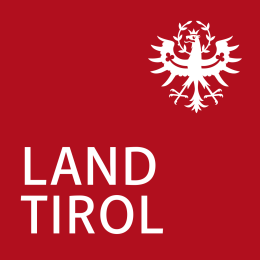 Leitung Umsetzungs-Team:
Theresa GeleyKoordinatorin zur Umsetzung des Tiroler Aktions-Plans:
Elisabeth RiederFür das Protokoll in „schwerer Sprache“: Manuela WölkGebärden-Sprach-Dolmetschung: Caroline Bergleitner und Monika PfattnerDie Gebärden-Sprach-Dolmetscherin Caroline Bergsleitner 
verspätet sich um 15 Minuten.Schrift-Dolmetschung: Agnes Tauscher und Cornelia DörnerVisualisierung und Zusammen-Fassung in einfacher Sprache: Ksenia ScharrAnwesende Personen:Lucas Nasrouei-Schmidt
Amt der Tiroler Landes-Regierung
Abt. Pflege
Petra Jenewein
Amt der Tiroler Landes-Regierung
Abt. Gesundheits-Recht und
Kranken-Anstalten
Theresa Auer
Amt der Tiroler Landes-Regierung
Abt. Gesellschaft und Arbeit
Doris Lienher
Amt der Tiroler Landes-Regierung
Abt. Öffentlicher Gesundheits-Dienst
Michael Fankhauser
Amt der Tiroler Landes-Regierung
Abt. Krisen- und Gefahren-Management
Susanne Fuchs
Amt der Tiroler Landes-Regierung
Abt. Inklusion und Kinder- 
und Jugend-Hilfe
Vivien Riedl
Kinder- und Jugend-Anwaltschaft 
für Tirol
Julia Zaunschirm
Tiroler Patienten-Vertretung
Karin Flatz
Tirol-Kliniken
Barrierefreie Kommunikation
Markus Walpoth
Arge Sodit
Martina Bombic
Lebens-Hilfe Tirol
Hanna Hochenwarter
Expertin in eigner Sache
Nina Huter
Pro mente Tirol
Nadja Kosta
Selbst-bestimmt Leben
Katharina Ehart
Selbst-bestimmt Leben
Florian Kahn
Slw
Gerda Sitar-Wagner
Verein AMB – Angehörige von 
Menschen mit Behinderungen
Aglaia Parth
Wibs – Wir informieren, beraten 
und bestimmen selbst
Monika Mück-Egg
KommBi
Gehörlosen-Verband Tirol
Gerald Daringer
Tiroler Behinderten-Sport-Verband
Franziska Kurnoth
Praktikantin
Gehörlosen-Verband Tirol
Entschuldigt Personen:Isolde Kafka
Vorsitzende des Tiroler 
Monitoring-Ausschusses
Renate Gosch-Quehenberger
Amt der Tiroler Landes-Regierung
Abt. Landes-Sanitäts-Direktion
Gabriele Flatscher
Amt der Tiroler Landes-Regierung
Abt. Pflege
Thomas Jenewein
Amt der Tiroler Landes-Regierung
Abt. Öffentlicher Gesundheits-Dienst
Elmar Rizzoli
Amt der Tiroler Landes-Regierung
Abt. Krisen-und Gefahren-Management
Stephan Mader
Arge Sodit
Wolfgang Grünzweig
Behinderten-Beirat der Stadt Innsbruck
Nina Dessertori
Rotes Kreuz Tirol
Dagmar Fischnaller
forKIDS Therapie-Zentrum
Vanessa Kostov-Hutle
Bewohner:innen-Vertretung
Salzburg/Tirol
Nadja Zimmermann
Bewohner:innen-Vertretung
Salzburg/Tirol
Nicht entschuldigte Personen:Lukas Kröss
Pro mente Tirol
Angelika Pfauser
Tiroler Interessen-Verband für
psycho-soziale Inklusion – TIPSI
Weitere anwesende Personen:Kristof Widhalm
Behinderten-Anwalt bei der 
Landes-Volks-Anwältin
Beginn der Sitzung: 14:00 Uhr im Großen Saal, Landhaus 1Begrüßung:Die Leiterin des Umsetzungs-Teams begrüßt die Sitzungs-Teilnehmenden.
Auch die Unterstützerinnen werden begrüßt.
Organisatorisches wird abgefragt und besprochen:Die Sitzungs-Teilnehmenden werden aufgerufen.
Es wird geschaut, wer da ist.
Es wird auch aufgeschrieben wer nicht da ist.
Es wird festgestellt, wer als Vertretung da ist.
Es wird gefragt, ob die Tages-Ordnung passt.
Der Tages-Ordnung wird angenommen.Die Leiterin des Umsetzungs-Teams
bittet darum, dass Termine eingehalten werden.
Dazu gehören auch die Anmeldungen zu den Sitzungen.
Wenn Termine nicht eingehalten werden können,
dann muss das der Koordinatorin mitgeteilt werden.
Was ist seit der letzten Sitzung passiert?Es wurden bereits Maßnahmen bearbeitet und umgesetzt.
Die Leiterin des Umsetzungs-Teams 
hat in den Abteilungen nachgefragt, 
was es zu den Maßnahmen schon gibt 
und was noch getan werden muss.
Die Leiterin des Umsetzungs-Teams 
und die Koordinatorin 
haben von den Abteilungen Rückmeldungen bekommen.
Es kamen auch Rückmeldungen 
von den Teilnehmenden diesem Umsetzungs-Teams,
die nicht im Amt der Tiroler Landesregierung arbeiten.
Alle Rückmeldungen wurden von den Bereichs-Leitungen 
angeschaut und bearbeitet.
Es wird über die Aufarbeitung der Corona-Pandemie gesprochen.
Die Leiterin des Umsetzungs-Teams sagt,
dass es zur Aufarbeitung der Corona-Pandemie 
im Tiroler Aktions-Plan
16 Maßnahmen gibt.
Die Leiterin des Umsetzungs-Teams sagt,
dass viel aus der Corona-Pandemie gelernt werden konnte.
Es sind aber auch noch ein paar Dinge offen;
die man verbessern muss.
Es werden laufend Anpassungen gemacht.
Ein wichtiger Prozess ist die Anpassung des Epidemie-Gesetzes.
Das Epidemie-Gesetz wurde zur Erkennung und Bekämpfung
ansteckender Krankheiten geschrieben.
Ziel dieses Gesetzes ist es,
die Ausbreitung von ansteckender Krankheiten zu verhindern.
Dazu zählen ansteckende Krankheiten,
die eine Gefahr für die Gesundheit von allen Menschen sind.
Die Leiterin des Umsetzungs-Teams berichtet,
dass ein Pandemie-Plan des Bundes erstellt wurde.
Pandemie bedeutet, 
dass eine Krankheit ansteckend ist
und sich sehr schnell 
über die ganze Welt ausbreitet.
Dieser Pandemie-Plan des Bundes 
gibt einen Rahmen vor,
an dem sich das Land orientieren kann.
Es haben Veranstaltungen zur Bewusst-Seins-Schaffung 
für den Tiroler Aktions-Plan stattgefunden.
Der Tiroler Aktions-Plan wurde am 2. Oktober 
bei einer Sitzung 
mit den Vertreterinnen und Vertretern 
aus den Kranken-Anstalten vorgestellt.
Am 22. November wurde der Tiroler Aktions-Plan 
beim Netz-Werk Gesunde Schule vorgestellt.
Es ist ein Informations-Heft 
zu Gewalt im Alter entstanden. 
Dieses Informations-Heft wird für Fort-Bildungen verwendet
Dieses Informations-Heft gibt es auch in Alten-Wohn-Heimen und Pflege-Wohn-Heimen.Wie geht es in der heutigen Sitzung weiter?Es wird von den Abteilungen 
und den Bereichs-Leitungen berichtet 
und besprochen, 
wie die Umsetzung der Maßnahmen voran geht.
Es wird berichtet 
und gemeinsam besprochen, 
welche Maßnahmen bereits als umgesetzt gelten sollen.
Dazwischen werden Pausen gemacht.
Besprechung der Maßnahmen im Tiroler Aktions-Plan, 
die von der Leiterin des Umsetzungs-Teams
als umgesetzt gesehen werden.Die Maßnahmen, die als umgesetzt gesehen werden,
werden vorgelesen.
Es wird darüber gesprochen, 
ob die vorgelesenen Maßnahmen als umgesetzt gelten sollen
oder ob es zur Umsetzung noch etwas braucht.
Ergebnis der Diskussion:Von den Sitzungs-Teilnehmenden gibt es keinen Einwand.
Die Sitzungs-Teilnehmenden sind somit einverstanden,
dass diese vorgelesenen Maßnahmen 
als umgesetzt gelten.
Die betreffenden Maßnahmen 
werden mit diesem Protokoll mitgeschickt.
Es wird eine Visualisierung gemacht.
Es wird das Gesagte in einfacher Sprache zusammen-gefasst.
Es wird eine Pause gemacht.
Abteilung Krisen-Management und Gefahren-Management:Es wird zur Maßnahme 
bezüglich der Einbeziehung von Menschen mit Behinderungen 
in Krisen-Stäbe berichtet.
Krisen-Stäbe sind Treffen,
in denen sich unterschiedliche Personen,
mit unterschiedlichem Wissen,
über eine Krise besprechen 
und beraten 
was in einer Krise getan werden muss.
Menschen mit Behinderungen werden künftig
in die Krisen-Stäbe des Landes mit einbezogen.
Die Landes-Einsatz-Zentrale berät in Krisen-Situationen 
und Gefahren-Situationen 
die Tiroler Landes-Regierung.
Künftig sollen in der Landes-Einsatz-Zentrale
vier Personen mit Behinderungen mitarbeiten.
Die Nutzer:innen-Vertretung soll bis Ende Jänner 2024
vier Personen nennen,
die in der Landes-Einsatz-Zentrale mitarbeiten möchten.
Es wird berichtet,
dass die Rettungs-Kräfte 
auf die Rettung von Menschen mit Behinderungen 
geschult und vorbereitet sind.
Rettungs-Kräfte unterscheiden nicht
zwischen Menschen ohne Behinderungen
und Menschen mit Behinderungen.
Hier werden alle Menschen gleich behandelt.
Es wird berichtet,
dass das Katastrophen-Management-Gesetz 
überarbeitet wird.
Das ist ein Gesetz,
welches regelt,
was im Fall einer Katastrophe getan werden muss.
Auch die Katastrophen-Schutz-Pläne der Gemeinden müssen angeschaut und überarbeitet werden.
Der 2-Sinne-Alarm – hören und sehen – muss noch umgesetzt werden.
Beim Not-Ruf und Alarmierungs-System 
kommt es zu einer Überprüfung,
wie barrierefrei das System ist 
für Menschen mit Hör-Beeinträchtigungen 
und gehörlose Menschen
und Menschen mit Seh-Beeinträchtigungen 
und blinde Menschen.
Es wird ein neues System kommen,
mit dem Menschen 
per Handy über SMS 
über Gefahren-Situationen 
und Katastrophen 
informiert werden.
Die App dazu ist bereits in Betrieb.

Der Not-Ruf 112 ist bereits mit einer Chat-Funktion erreichbar.
Es kann also der Not-Fall schriftlich mitgeteilt 
und kommuniziert werden.KatWarn ist derzeit nur teilweise barrierefrei nutzbar.
KatWarn ist das Warn-System des Landes Tirol
bei Gefahren-Situationen und Katastrophen.
Ergebnis der Diskussion:Es wird besprochen,
wer die vier Personen mit Behinderungen bestimmt,
die in der Landes-Leit-Zentrale mitarbeiten sollen.
Die Vertreterin aus der Abteilung Inklusion 
und Kinder- und Jugend-Hilfe schlägt vor,
dass dies die Nutzer:innen-Vertretung 
gemäß Tiroler Teilhabe-Gesetz
übernehmen soll.
Es wird gesagt,
dass es wichtig ist,
dass auch die Gemeinden 
die Katastrophen-Schutz-Pläne 
anschauen 
und in Hinblick auf Barrierefreiheit 
neu gestalten müssen.
Auch hier müssen Menschen mit Behinderungen 
als Expertinnen und Expertin in eigener Sache
gehört und einbezogen werden
Es wird informiert,
dass das 2-Sinne-Prinzip 
bei der Alarmierung von Einsatz-Kräften 
bis jetzt in keinem Gesetz steht.
Es wird gesagt,
dass die Fortbildungen für Einsatz-Kräfte 
im Umgang mit Menschen mit Behinderungen
verpflichtend sein sollen
und nicht wie bis jetzt freiwillig.
Es wird darauf hingewiesen,
dass bei der Not-Fall-App 112 mit Bildern 
und Piktogrammen 
gearbeitet werden soll. 
Ein Piktogramm ist ein Bild oder ein Symbol,
welches eine Information vermittelt.
Dies ist auch für Menschen wichtig, 
die nicht so gut lesen können.
Mit der De-Institutionalisierung hat sich viel geändert. 
Menschen mit Behinderungen
müssen nicht nur aus Heimen 
sondern auch aus Privat-Wohnungen 
gerettet werden.
Dabei ist die Mobilität von Menschen mit Behinderungen 
mit-zu-denken.
Menschen mit Behinderungen 
sind nicht immer zuhause.
Es wird gesagt,
dass mit der Auflösung von Wohnheimen, 
in denen viele Menschen mit Behinderungen wohnten,
es jetzt leichter ist, 
Menschen mit Behinderungen 
aus privaten Wohnungen 
zu retten.
Es müssen nicht mehr so viele Menschen mit Behinderungen 
an einem Ort 
und auf einmal,
gerettet werden.
Aus Privat-Wohnungen 
müssen nur einzelne Personen mit Behinderungen 
gerettet werden. 
Dies ist dann für die Rettungs-Kräfte einfacher.
Damit kann man sich auch auf Personen mehr konzentrieren,
die gerettet werden müssen.Es wird gesagt,
dass es wichtig ist;
Menschen mit Lernschwierigkeiten zu schulen 
in der Anwendung von Not-Fall-Apps.
Damit Menschen mit Lernschwierigkeiten 
im Not-Fall auch schnell Hilfe holen können.
Auch der Sozial-Raum muss mehr mit-gedacht werden.
Dazu zählen die Unterstützungs-Leistungen 
von Nachbarinnen und Nachbarn,
und von Menschen in der Umgebung,
wo Menschen mit Behinderungen wohnen.Es wird eine Visualisierung gemacht.
Es wird das Gesagte in einfacher Sprache zusammen-gefasst.
Es wird eine Pause gemacht.Abteilung Öffentlicher Gesundheits-Dienst:Es wird berichtet,
dass eine Veranstaltung 
über Hospiz-Versorgung
und Palliativ-Versorgung 
für ältere Menschen 
und Menschen mit Behinderungen geplant ist.
Dabei wird auch über die Vorsorge-Vollmacht informiert.
Eine Vorsorge-Vollmacht 
ist ein Schreiben 
in dem steht 
was einer Person wichtig ist
und was getan werden soll
wenn es zu einer Situation kommt,
in der die Person 
nicht mehr selbst entscheiden kann.
Hospiz-Versorgung bedeutet,
sterbenden Menschen 
ein gutes
und selbst-bestimmtes Leben 
bis zum Tod zu ermöglichen.
Palliativ-Versorgung bedeutet, 
die ganzheitliche Versorgung von Menschen, 
die nicht mehr geheilt werden können. 
Es wird informiert, 
dass die Hospiz-Versorgung
und die Palliativ-Versorgung
nicht zwischen Menschen mit Behinderungen
und Menschen ohne Behinderungen unterscheidet.
Es wird gesagt,
dass es schwierig ist 
eine Erhebung zu machen, 
wie viele Menschen mit Behinderungen 
die Palliativ-Versorgung 
und Hospiz-Versorgung 
in Anspruch nehmen, 
da zwischen Menschen mit Behinderungen 
und Menschen ohne Behinderungen 
nicht unterschieden wird. 
In der letzten Sitzung wurde besprochen,
dass es eine Fort-Bildung braucht 
für Personen, 
die in der Hospiz-Versorgung 
und in der Palliativ-Versorgung arbeiten
und Menschen mit Behinderungen betreuen 
und begleiten.
Es wird dazu in der Sitzung gesagt, 
dass dies nicht notwendig ist,
da kein Unterschied gemacht wird
zwischen Menschen mit Behinderungen
und Menschen ohne Behinderungen.Es wird auf den Jahres-Bericht 
des Tiroler Gesundheits-Fonds hin-gewiesen.
Das ist der Link dazu:
Tiroler Gesundheitsfonds | Land Tirol
Es wird informiert,
dass es seit September 2019
in allen Bezirken von Tirol
eine Hospiz-Versorgung
und eine Palliativ-Versorgung gibt.
Die Tiroler Hospiz-Gemeinschaft 
bietet gemeinsam 
mit der Bildungs-Akademie Fort-Bildungen an.
Die Einrichtungen der Behinderten-Hilfe 
können sich bei der Tiroler Hospiz-Gemeinschaft 
und bei der Bildungs-Akademie 
beraten lassen 
und Unterstützungen anfordern 
im Hinblick auf Schulungen beziehungsweise Fort-Bildungen.
Zum Thema Palliativ-Versorgung 
und Hospiz-Versorgung 
gibt es auch ein Informations-Heft. 
Dieses Heft richtet sich an Menschen mit Behinderungen, 
Einrichtungen der Behinderten-Hilfe
und Menschen,
die in daheim leben.
Dieses Informations-Heft wird 2024 barrierefrei gemacht.
Es wird auch ein Konzept für die Zusatz-Ausbildung 
für Menschen 
die im Palliativ-Bereich, 
Menschen mit Lernschwierigkeiten 
und Menschen mit Sinnes-Beeinträchtigungen 
versorgen, 
geben. 
Ein Konzept ist ein Plan.
Viele Menschen mit verschiedenen Berufen
müssen hier zusammen arbeiten , 
das nennt man in schwerer Sprache Inter-Professionalität 
um auf die Bedürfnisse der Menschen 
eingehen zu können.
Es wird gesagt, 
dass bereits bestehende Fort-Bildungen 
besser genutzt werden sollen, 
bevor neue Pläne dazu erstellt werden.
Es wird gesagt, 
dass auch im Pflege-Bereich 
das Thema der Palliativ-Versorgung 
und der Hospiz-Versorgung 
sehr wichtig ist.
Die Palliativ-Versorgung 
und die Hospiz-Versorgung 
sind auch Thema 
bei den Abschluss-Prüfungen 
in der Pflege.
Es wird darüber informiert,
dass es auch mobile Palliativ-Teams gibt, 
die nach Hause kommen. 
Diese Teams werden 
vom Landes-Institut für integrierte Versorgung beurteilt
Über die mobilen Palliativ-Teams
informieren auch Ärzte.
Auch bezüglich des mobilen Palliativ-Teams 
soll es ein barrierefreies Informations-Heft geben.
Zur Förderung eines Ausbaus der Anlauf-Stellen 
für Menschen mit psychischen Beeinträchtigungen 
wird informiert, 
dass es auf der Homepage des Landes Tirol
Informationen zu den psycho-sozialen Angeboten in Tirol gibt.
Hier ist der Link:
Psychosoziale Angebote auf einen Klick | Land TirolDie Informationen stehen auch in Leichter Sprache zur Verfügung.
Es gibt fünf psycho-soziale Zentren in Tirol, 
welche für Menschen mit dringenden psychischen Krisen 
da sind.
Es gibt auch den psycho-sozialen Krisen-Dienst, 
der telefonisch kontaktiert werden kann. 
Dieser Dienst steht rund um die Uhr zur Verfügung 
und auch an den Wochenenden. 
Dieser Dienst kann auch über eine Chat-Funktion angeschrieben werden. 
Die Telefon-Nummer ist: 0800 400 120.
Ob und wie viele Menschen mit Behinderungen 
diesen psycho-sozialen Krisen-Dienst in Anspruch nehmen, 
wurde bis jetzt nicht erhoben.
Einrichtungen der Behinderten-Hilfe sollen
über den psycho-sozialen Krisen-Dienst 
in den Einrichtungen informieren.Es wird darüber informiert, 
dass es auch ein Informations-Heft gibt 
zu Unterstützungen für psychisch beeinträchtigte Eltern
und Angehörige beziehungsweise für Kinder und Jugendliche,
die psychisch beeinträchtigte Eltern haben.
Derzeit gibt es dieses Informations-Heft 
aber nur für den Raum Innsbruck. 
Eine Ausweitung ist aber geplant.
Zur Weiter-Entwicklung 
von Unterstützungen für Familien 
mit Angehörigen mit psychischen Beeinträchtigungen wird gesagt,
dass es so-genannte Genesungs-Begleiter 
und Genesungs-Begleiterinnen 
in den Kranken-Anstalten 
für Menschen mit psychischen Beeinträchtigungen gibt. 
Das sind Menschen, 
die selbst von einer psychischen Beeinträchtigung betroffen sind 
und aus ihren Erfahrungen heraus beraten. 
Es wird informiert, 
dass in der Kinder-und Jugend-Psychiatrie in Hall 
das Home-Treatment gestartet hat. 
Damit ist gemeint, 
dass Kinder und Jugendliche 
mit psychischen Beeinträchtigungen 
zuhause versorgt und therapiert werden können.
Ergebnis der Diskussion:Es wird darüber informiert,
dass eine Informations-Material 
dann vollständig barrierefrei ist, 
wenn auch die Gebärdensprache 
mit berücksichtigt wird.
Auch Piktogramme 
und Bilder braucht es,
um umfassend barrierefrei zu sein.
Piktogramme und Bilder 
müssen in der Hospiz-Versorgung 
und in der Palliativ-Versorgung angewendet werden,
da oft Menschen in der letzten Phase des Lebens
oder aufgrund der Erkrankung
zu schwach sind 
um sich mündlich mitzuteilen.
Es wird gesagt, 
dass die Behinderten-Hilfe 
und die Hospiz-Versorgung 
und die Palliativ-Versorgung 
gut zusammen arbeiten müssen.
Der Bedarf an Hospiz-Versorgung 
und Palliativ-Versorgung steigt immer mehr an.Es muss geschaut werden, 
wie viele Menschen mit Behinderungen
die die Palliativ-Versorgung 
und die Hospiz-Versorgung 
in Anspruch nehmen.Es wird gesagt, 
dass es auch ein Angebot braucht 
im Bereich der Hospiz-Versorgung und 
im Bereich der Palliativ-Versorgung 
für Menschen mit psychischen Beeinträchtigungen.
Es wird gesagt, 
dass Termine bei Psychiaterinnen und Psychiatern, 
die in Arztpraxen arbeiten
sehr schwer zu bekommen sind.
Es wird gesagt, 
dass Notruf-Telefon-Nummern 
und die Chatfunktion 
für gehörlose Menschen 
und gehörbeeinträchtigte Menschen 
zu wenig sind 
um als barrierefrei zu gelten.
Dazu braucht es die Gebärden-Sprache. 
Wichtig wäre ein Bereitschafts-Dienst 
oder eine Ruf-Bereitschaft 
von Gebärden-Sprach-Dolmetscherinnen 
und Gebärden-Sprach-Dolmetschern. 
In Tirol gibt es nur eine einzige Psychotherapeutin, 
die die Gebärden-Sprache kann. Dasselbe gilt nicht nur für Not-Dienste 
sondern auch für die Telefonnummer 1450.
Mit der Telefon-Nummer 1450 
kommt man zur telefonischen Gesundheits-Beratung.
Mit der Telefon-Nummer 147 
erreicht man Rat auf Draht.
Rat auf Draht 
bietet Informationen
und Beratungen 
zu den unterschiedlichen Themen 
und Lebens-Bereichen 
von Kindern und Jugendlichen an.
Es wird eine Visualisierung gemacht.
Es wird das Gesagte in einfacher Sprache zusammen-gefasst.
Es wird eine Pause gemacht.Abteilung Inklusion und Kinder- und Jugend-Hilfe:Die Maßnahmen sind größtenteils mittelfristig angesetzt. 
Komplett umgesetzt konnte noch nichts werden.
Es hat sich aber einiges getan.Zu Hilfs-Mittel 
und assistierende Technologien 
kann folgendes berichtet werden: 
Es ist der Ist-Stand 
bei allen Kosten-Trägern 
erhoben worden. 
Damit soll ein Überblick geschaffen werden, 
welche Hilfsmittel finanziert werden, 
in welcher Höhe 
und vom wem die Hilfsmittel finanziert werden. 
Darauf aufbauend können dann weitere Schritte geplant werden, 
um eine Anpassung an die Realität zu ermöglichen. 
Die Vernetzungs-Platt-Form 
soll zur Diskussion dienen, 
damit soll dieser Prozess weitergeführt 
und weiter geplant werden. 
Dazu braucht es dann auch eine Richt-Linie.
Eine Richt-Linie gibt vor;
wie und wann
etwas umgesetzt werden soll.Zum Thema Gewalt-Schutz wird berichtet, 
dass mit der Nutzer:innen-Vertretung 
ein Standard bezüglich Gewalt-Schutz besprochen wurde. 
Ein Standard ist eine einheitliche Vorgangs-Weise.
Rück-Meldungen von der Nutzer:innen-Vertretung 
wurden eingearbeitet. 
Am 20. Dezember gibt es einen weiteren Termin 
mit der Arbeits-Gruppe Gewalt-Schutz. 
Damit soll das Projekt abgeschlossen werden. 
Es gibt für den Gewalt-Schutz auch mehr Personal, 
um die Umsetzung voran zu treiben.Laufende Überprüfungen sind notwendig 
bezüglich der Vorbeugung von Gewalt
und der Maßnahmen bei Gewalt.Eine Untersuchung 
über die Wirksamkeit der Standards
 ist erst dann sinnvoll, 
wenn das Projekt abgeschlossen ist. 
Im Jänner 2024 kann dann mehr darüber berichtet werden.Die Aufstockung der Vertrauens-Personen 
bei der Kinder- und Jugend-Anwaltschaft 
ist bereits gemacht worden.Ergebnis der Diskussion:Es gibt keine Diskussions-Beiträge Es wird eine Visualisierung gemacht.
Es wird das Gesagte in einfacher Sprache zusammen -gefasst.
Abteilung Gesellschaft und Arbeit:Es wird zur Aussendung von Informationen 
zu Gewalt 
in Leichter Sprache informiert.
Es soll anstatt einer Aussendung 
ein Artikel in der Tiroler Tageszeitung 
veröffentlicht werden. 
Damit ist dann der Teil dieser Maßnahme erfüllt.
Es wird informiert, 
dass es bereits Informations-Hefte zu Gewalt 
gegenüber älteren Menschen 
und Menschen mit Behinderungen gibt. 
Auf der Homepage 
www.gewaltfrei-tirol.at 
gibt es dieses Informations-Material:Gewalt an Menschen mit BehinderungenGewalt an älteren MenschenInformationen zum Thema Gewalt 
für gehörlose Personen 
gibt es den folgenden Link:
Schrei gegen Gewalt! Ergebnis der Diskussion:Es gibt keine Diskussions-Beiträge.
Es wird eine Visualisierung gemacht.
Es wird das Gesagte in einfacher Sprache zusammen-gefasst.
Es wird eine Pause gemacht.Abteilung Öffentlicher Gesundheits-Dienst:Aufklärungs-Material muss in vielen Formaten 
und in Leichter Sprache 
in verschiedenen Einrichtungen 
zur Verfügung stehen.
Es gibt bereits Sexual-Aufklärungs-Material dazu. 
Für Schulen wurde bereits eine Information dazu eingerichtet.
Die Formate sollen noch erweitert werden.
Ob es dieses Informations-Material 
in Einrichtungen der behinderten-Hilfe gibt 
soll bei behördlichen Überprüfungen, 
sogenannten Einschauen 
überprüft werden.Im InfoEck gibt es auch Informations-Material 
für junge Menschen 
zwischen 13 Jahren und 30 Jahren.
Hier gibt es Informationen 
zu allen Themen 
und Lebens-Bereiche, 
die junge Menschen betreffen.
Dieses Informations-Material ist allerdings nicht barrierefrei.
Hier ist der Link:
InfoEck Innsbruck | InfoEck der GenerationenBei Kinder-Wunsch-Themen 
wird auf die Kinder-Wunsch-Ambulanz 
der Tirol Kliniken erwiesen.
Hier ist der Link:
Universitätsklinik für Gynäkologische Endokrinologie und Reproduktionsmedizin - Kinderwunsch (tirol-kliniken.at)Das Zentrum für sexuelle Gesundheit Tirol 
bietet Sexual-Beratung und Therapie und Aufklärungen an 
Hier ist der Link:
Zentrum Sexuelle Gesundheit Tirol | ZSGTirol (sg-tirol.at)
Auf der Homepage des Landes soll es dann auch den Tiroler Aktions-Plan in Gebärden-Sprache geben. 
Dies wird aber noch geplant.
Auf der Homepage der Klinik für Frauen-Heilkunde können ebenfalls viele Informationen abgerufen werden. 
Insbesondere bezüglich der First Love Ambulanz – Erste Liebe Ambulanz
und der Trans-Gender Ambulanz.
Trans-Gender sagt etwas über Menschen 
und über ihr eigenes Gefühl, 
ob sie Junge oder Mädchen, 
Mann oder Frau sind, aus.
In der First Love Ambulanz – der Ersten Liebe Ambulanz 
werden junge Menschen 
zur ersten Liebe beraten.
Hier ist der Link:
Universitätsklinik für Gynäkologische Endokrinologie und Reproduktionsmedizin - First Love (tirol-kliniken.at)Es soll auch eine Ambulanz für gehörlose Menschen 
an der Klinik eingerichtet werden. 
So wird auch in diesem Bereich 
eine optimale Versorgung angestrebt.Es gibt auch Informations-Stellen zum Schwangerschafts-Abbruch
Hier ist der Link:
abtreibung.atEs gibt auch die Möglichkeit, 
dass Vertrauens-Personen 
in die Einrichtungen der Behinderten-Hilfe kommen 
und zu den Themen Sexualität 
und Beziehung informieren.
Ergebnis der Diskussion:Es gibt keine Diskussions-Beiträge.Es wird eine Visualisierung gemacht.
Es wird das Gesagte in einfacher Sprache zusammen-gefasst.
Ausblick auf die nächste Sitzung und VerabschiedungDie nächst Sitzung ist am 29. Jänner 2024.Die Leiterin des Umsetzungs-Teams bedankt sich 
für die Teilnahme an der Sitzung 
und für die Mitarbeit.Die Leiterin des Umsetzungs-Teams bedankt sich 
bei den Unterstützungs-Leistenden.
Ende der Sitzung: 17:00 Uhr